                                                        V TYDZIEŃ marzec 2022	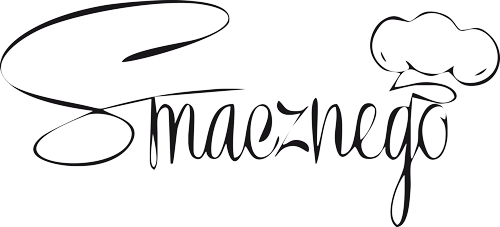 Poniedziałek 28.03PosiłekPotrawaAlergenyPoniedziałek 28.03 ŚniadanieZupa grysikowa na mlekuglutenmleko i produkty pochodnaPoniedziałek 28.03 ŚniadanieMleko 2%, kasza mannaglutenmleko i produkty pochodnaPoniedziałek 28.03II ŚniadanieKanapki z chleba razowego z masłem, serem białym i rzodkiewką kakaoglutenmleko i produkty pochodnaPoniedziałek 28.03II ŚniadanieChleb razowy, masło, ser biały, rzodkiewka, mleko 2% kakaoglutenmleko i produkty pochodnaPoniedziałek 28.03    ObiadZupa pomidorowa z makaronemGluten, mleko i produkty pochodna, selerPoniedziałek 28.03    ObiadWywar mięsny, pomidory z puszki, makaron,, marchewka, pietruszka, śmietana 12%Gluten, mleko i produkty pochodna, selerPoniedziałek 28.03    ObiadKopytka leniwe z masłem i bułką tartą, surówka z jabłka i marchewkiGluten, mleko i produkty pochodna, selerPoniedziałek 28.03    ObiadMąka, jaja, woda, ser biały, ziemniaki, cebula, masło, przyprawy, marchewka, jabłkoKompot jabłkowo-wiśniowyGluten, mleko i produkty pochodna, selerPoniedziałek 28.03PodwieczorekKoktajl bananowyMleko i produkty pochodnaPoniedziałek 28.03PodwieczorekMleko i produkty pochodnaWtorek 29.03   ŚniadanieKanapki z chleba pszenno-żytniego z masłem, jajecznica, ogórek zielony, kawa zbożowa na mlekuglutenmleko i produkty pochodnaWtorek 29.03   ŚniadanieChleb mieszany pszenno-żytni, masło, jajka, ogórek zielony, mleko 3,2%, kawa Inkaglutenmleko i produkty pochodnaWtorek 29.03II ŚniadanieHerbatnikiWtorek 29.03II ŚniadanieWtorek 29.03    ObiadZupa krem z żółtej fasolki szparagowej z groszkiem ptysiowymGluten, mleko i produkty pochodna, selerWtorek 29.03    ObiadWywar mięsny drobiowy, cebula, marchewka, pietruszka, żółta fasolka, groszek ptysiowyGluten, mleko i produkty pochodna, selerWtorek 29.03    ObiadBitka z duszonej karkówki wieprzowej z kaszą jaglaną i duszoną marchewkąGluten, mleko i produkty pochodna, selerWtorek 29.03    ObiadKasza jaglana z masłem, karkówka, przyprawy, cebula, marchewkaKompot wieloowocowyGluten, mleko i produkty pochodna, selerWtorek 29.03PodwieczorekBudyń czekoladowyMleko i produkty pochodnaŚroda 30.03Kanapki z chleba razowego z masłem, pasztetem pieczonym i ogórkiem kiszonym, kakaoglutenmleko i produkty pochodnaŚroda 30.03Chleb razowy, masło, pasztet wołowina, kurczak, karkówka, bułka, jajko, przyprawy), ogórek kiszony, mleko 2% kakaoglutenmleko i produkty pochodnaŚroda 30.03II ŚniadanieowocŚroda 30.03II ŚniadaniejabłkoŚroda 30.03     ObiadZupa jarzynowa zabielana śmietaną 12%Gluten, mleko i produkty pochodna, selerŚroda 30.03     ObiadWywar jarzynowy, ziemniaki,  marchewka, pietruszka, natka pietruszki, śmietana 12%Gluten, mleko i produkty pochodna, selerŚroda 30.03     ObiadPierogi ze słodkim serem i masłemGluten, mleko i produkty pochodna, selerŚroda 30.03     ObiadMąka, jaja, woda, ser biały, masło, przyprawy,Kompot jabłkowyGluten, mleko i produkty pochodna, selerŚroda 30.03PodwieczorekJogurt owocowyMleko i produkty pochodnaŚroda 30.03PodwieczorekWaniliowy, wiśniowy, brzoskwiniowyMleko i produkty pochodnaCzwartek 31.03 ŚniadanieZupa grysikowa na mlekuglutenmleko i produkty pochodnaCzwartek 31.03 ŚniadanieMleko 2%, kasza mannaglutenmleko i produkty pochodnaCzwartek 31.03II ŚniadanieKanapki z chleba razowego z masłem, serem żółtym i rzodkiewką, herbata czarnaCzwartek 31.03II ŚniadanieChleb razowy, masło, ser gouda, rzodkiewkaCzwartek 31.03    ObiadZupa ryżowa na rosole z mięsem z udka kurczakaGluten, mleko i produkty pochodna, selerCzwartek 31.03    ObiadWywar mięsny drobiowy, cebula, marchewka, pietruszka, ryżGluten, mleko i produkty pochodna, selerCzwartek 31.03    ObiadKlopsy drobiowe w sosie pomidorowym z ziemniakami i surówką z białej kapusty na oliwieGluten, mleko i produkty pochodna, selerCzwartek 31.03    Obiadfilet z kurczaka, ziemniaku kapusta biała przyprawy , Kompot wieloowocowyGluten, mleko i produkty pochodna, selerCzwartek 31.03PodwieczorekMus owocowyMleko i produkty pochodnaCzwartek 31.03PodwieczorekMleko i produkty pochodnaPiątek 1.04ŚniadaniePiątek 1.04ŚniadaniePiątek 1.04II ŚniadaniePiątek 1.04II ŚniadaniePiątek 1.04   ObiadPiątek 1.04   ObiadPiątek 1.04   ObiadPiątek 1.04   ObiadPiątek 1.04PodwieczorekPiątek 1.04Podwieczorek